CONTROLES DE ILUMINACIÓNPor regla general, el control de la iluminación se realizará mediante detectores de presencia y luminosidad. El tipo, el número, la luminosidad y los ajustes de tiempo de los detectores se adaptarán a los locales y a las fuentes de iluminación que se controlen. Los circuitos deberán estar debidamente subdivididos para que sólo se iluminen las zonas oscuras durante el día. Todos los detectores serán ajustables por control remoto.  Principios de funcionamiento y necesidades de material1- Gestión de Pequeños Locales: Funcionamiento automático por detector de presencia y luminosidadDetector tipo PD3N-1C para montaje en techo (empotrado o de superficie según la naturaleza del techo) de la marca BEG LUXOMAT o técnicamente equivalente y tendrá las siguientes características: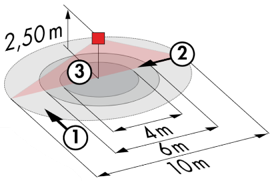 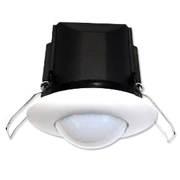 Clase de protección: SU: IP44, FC: IP23/Clase II/CE,Alcance a=2,50 m: Ø 10 m transversal, Ø 6 m frontal, Ø 4 m Actividad sedentariaPotencia: 2300W coz φ 1/1150VA coz φ 0,5, LED 300W máx.Temporización: de 30 s a 30 min o pulso / Umbral de conmutación: de 10 a 2000 LuxAplicaciones: Sanitarios / Vestuarios / Salas técnicas / Esclusas...Detector tipo PD9-M-1C-IP65-FT para montaje empotrado en techo, marca BEG LUXOMAT o técnicamente equivalente, con las siguientes características Clase de protección: Cabeza de detección: IP65/Clase III/CE, Fuente de alimentación IP20/Clase II/CE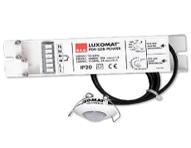 Alcance a=2,50 m: Ø 10 m transversal, Ø 6 m frontal, Ø 4 m Actividad sedentariaPotencia: 2300W coz φ 1/1150VA coz φ 0,5, LED 300W máx. Temporización: de 15 s a 30 min. o pulso / Umbral de conmutación: de 10 a 2000 LuxAplicación: Duchas2- Gestión del Gimnasio, Pabellones Deportivos, Circulación y Escaleras:Se instalará un sistema inteligente de gestión del alumbrado en los locales en cuestión, que garantizará el apagado total de las fuentes de luz cuando estén desocupados. El sistema garantizará la modularidad de las instalaciones, permitiendo modificar fácilmente las particiones, sin tener que intervenir en las luminarias o el cableado, y deberá ser escalable, permitiendo prever una posible ampliación a nuevas instalaciones. El principio se basará en un BUS DALI Direccionadle. La puesta en marcha y las modificaciones se llevarán a cabo a través de un software de programación específico, conectado localmente, o a través de una interfaz WEB en la red LAN o WLAN y correrán a cargo del fabricante.El sistema puede ser autónomo o estar conectado al sistema de gestión del edificio mediante la interconexión del protocolo DALI con el protocolo BACnet.  A través de los componentes conectados al BUS, esta solución proporcionará las siguientes funciones: 2.1- Gestión de la circulación, pasillos y escaleras  Gestión de la ocupación por detección de presencia y luminosidadEl sistema de gestión del alumbrado ofrecerá la posibilidad de crear un funcionamiento inteligente de los pasillos, lo que permitirá ahorrar energía. Sólo la zona ocupada se encenderá al valor reglamentario, y en previsión, la zona anterior se encenderá a potencia reducidaEn los huecos de las escaleras, esta solución garantizará el funcionamiento por niveles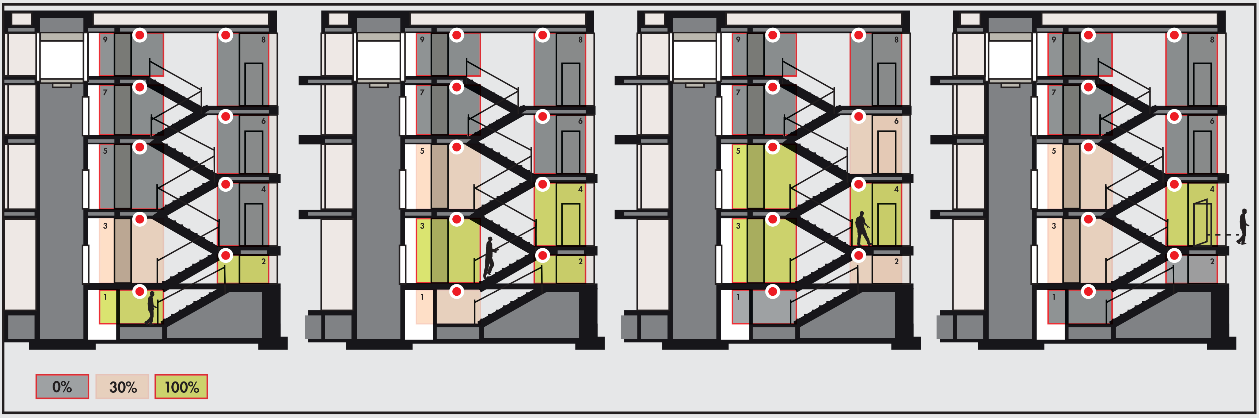 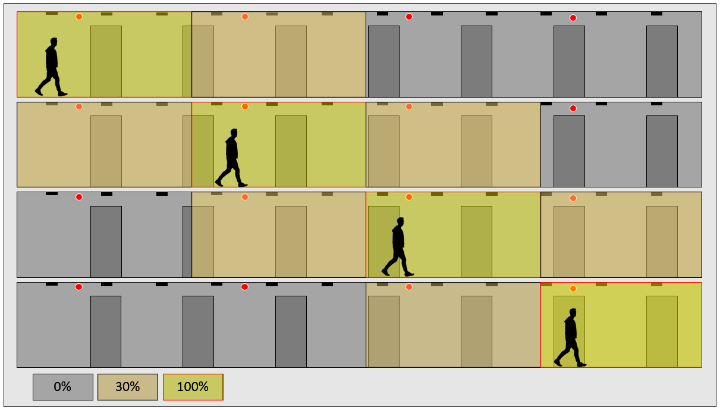 2.2- Gestión de gimnasios y pabellones deportivosGestión de la ocupación por detección de ausencia - Iluminación por panel de control, no accesible al públicoIluminación variable, umbral de iluminación constante sólo para los umbrales de entrenamientoUmbrales fijos, sin regulación de la iluminación para la competencia Modularidad según las actividades practicadas, ½ pista o pista completa, gestión de un rocódromo... Control de la renovación del aire mediante la información de los sensores de presencia al paquete HVACEl sistema seleccionado será el DALISYS de la marca BEG LUXOMAT o técnicamente equivalente, compuesto por los siguientes equipos: 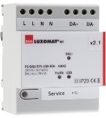 Alimentación del BUS DALI tipo PS-DALISYS-USB-REG 230V AC / 16V DC DALI BUS / 210mA / 300m BUS máx.Hasta 64 participantes en el BUS (luminarias DALI / Multa-sensores / interfaces BP...)8 zonas de control máximo por fuente de alimentación / 16 grupos / 16 escenas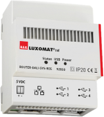 Router DALI tipo ROUTER-DALISYS-REG o ROUTER-DALISYS-BACnet-REG si está conectado al BMSAlimentación en red de 5V DC (fuente de alimentación suministrada)Conexión a la red LAN a través de ETHERNETHasta 4 fuentes de alimentación DALI conectadas por USB a un router / máx. 100 router por instalaciónRouter 4G WIFI LTE tipo LTE-ROUTER-RUT950-DALISYS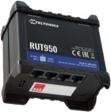 Alimentación a través de la toma de corriente de 230 V CA Conexión a la red LAN a través de Ethernet de los componentes DALISYS y del conmutador EthernetConexión WIFI para la puesta en marcha del proyecto por parte del fabricanteConexión LTE con hasta 2 tarjetas SIM para el mantenimiento remoto del fabricanteMulta-sensors DALI tipo PDx-DALISYSAlimentación y comunicación a través de DALI BUS 16V DC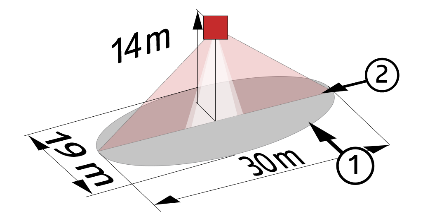 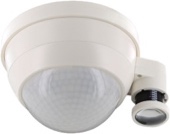 PD4N-DALISYS-C SU/FT/EM: 40 x 5 m transversal, 20 x 3 m frontal, Ø8 m verticalAplicaciones: Circulación PD4N-DALISYS SU/FT/EM: Ø 24 m transversal, Ø 8 m frontal, Ø 6,40 m de actividad sentada Aplicaciones: Gimnasio / SalasLC-plus-DALISYS: 16 m transversal, 9 m frontal, 2 m verticalAplicaciones: EscalerasPD4-DALISYS-GA-SU: Ø 30 x Ø19 m frontalAplicaciones: Gimnasio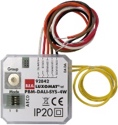 Interfaz DALI PB tipo BM-DALISYS-4WAlimentación y comunicación a través de DALI BUS 16V DC 4 entradas binarias que se pueden interconectar de forma independiente Se puede combinar con los pulsadores de todos los fabricantesMódulo de relé de interfaz tipo RM-DALISYS-1C-REG 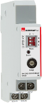 Alimentación y comunicación a través de DALI BUS 16V DCPotencia: 3000W Coz ϕ = 1 / 1500VA Coz ϕ = 0,5 / 300 W Fuentes LED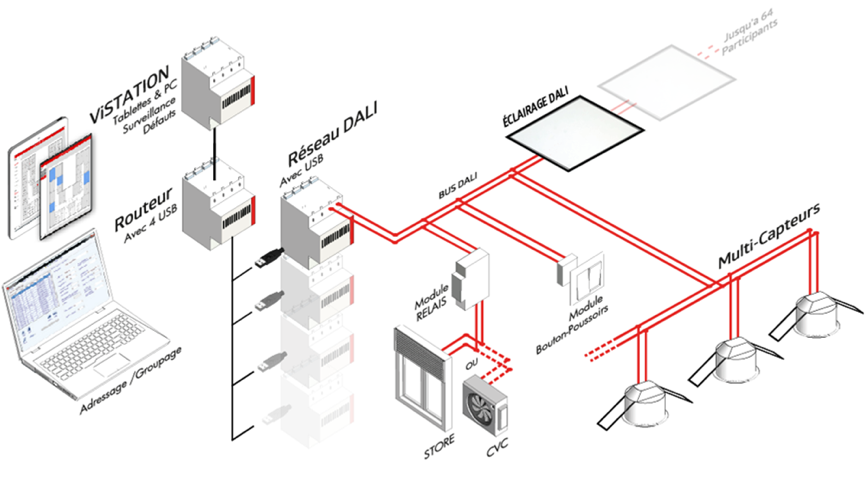 